SZPITAL SPECJALISTYCZNY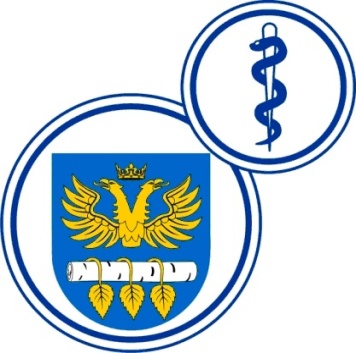 W BRZOZOWIEPODKARPACKI OŚRODEK ONKOLOGICZNYim. Ks. Bronisława MarkiewiczaADRES:  36-200  Brzozów, ul. Ks. J. Bielawskiego 18tel./fax. (013) 43 09  587www.szpital-brzozow.pl         e-mail: zampub@szpital-brzozow.pl__________________________________________________________________________________Sz.S.P.O.O. SZPiGM 3810/44/2022                                                         Brzozów 28.09.2022 r.ZAWIADOMIENIE o wyniku postępowania – zadanie nr 24Na podstawie art. 253 ustawy Prawo zamówień publicznych, Szpital Specjalistyczny w Brzozowie Podkarpacki Ośrodek Onkologiczny im. Ks. B. Markiewicza, zawiadamia że w wyniku organizowanego postępowania na wybór wykonawcy dostawy produktów leczniczych, wybrano ofertę firmy:zadanie nr 24oferta nr  11Takeda Pharma Sp. z o.o.ul. Prosta 6800-838 Warszawa cena oferty w zł. brutto: 2.029.219,51  termin ważności produktu  leczniczego w miesiącach: 12Oferta najkorzystniejsze na podstawie kryteriów oceny ofert.zestawienie ofert:zadanie nr 24oferta nr  11Takeda Pharma Sp. z o.o.ul. Prosta 6800-838 Warszawa cena oferty w zł. brutto: 2.029.219,51  termin ważności produktu  leczniczego w miesiącach: 12ocena ofert:kryteria oceny ofert: cena oferty		                  -   60 pkt.termin dostawy odczynników      -   40 pkt.zadanie nr 24oferta nr  11Takeda Pharma Sp. z o.o.ul. Prosta 6800-838 Warszawa cena oferty w zł. brutto: 2.029.219,51  termin ważności produktu  leczniczego w miesiącach: 12cena oferty		-     60,00  pkt.termin dostawy	-       0,00  pkt.razem:			-     60,00  pkt.